Tussenklassement DTC Jeugd circuit 2023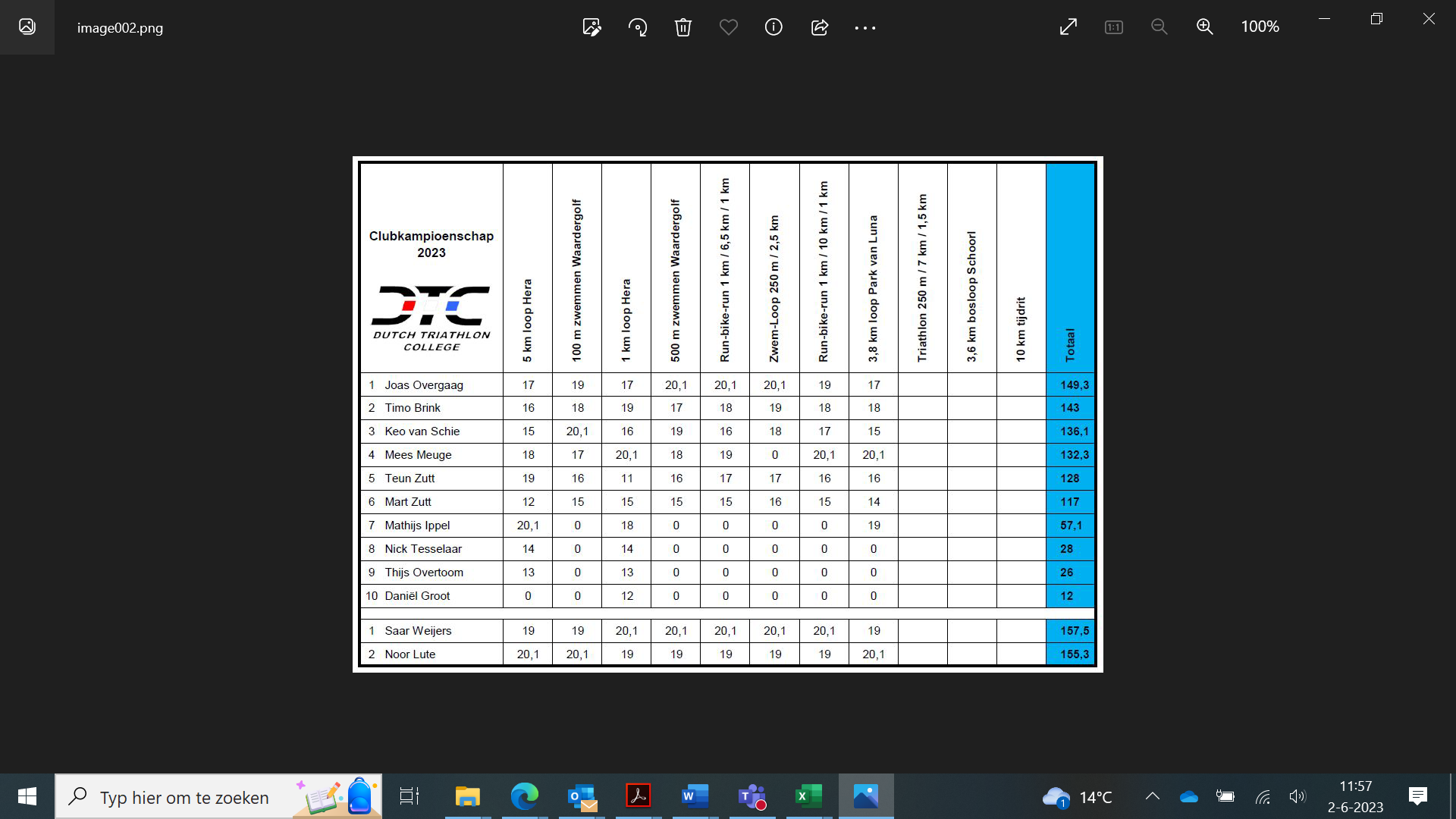 